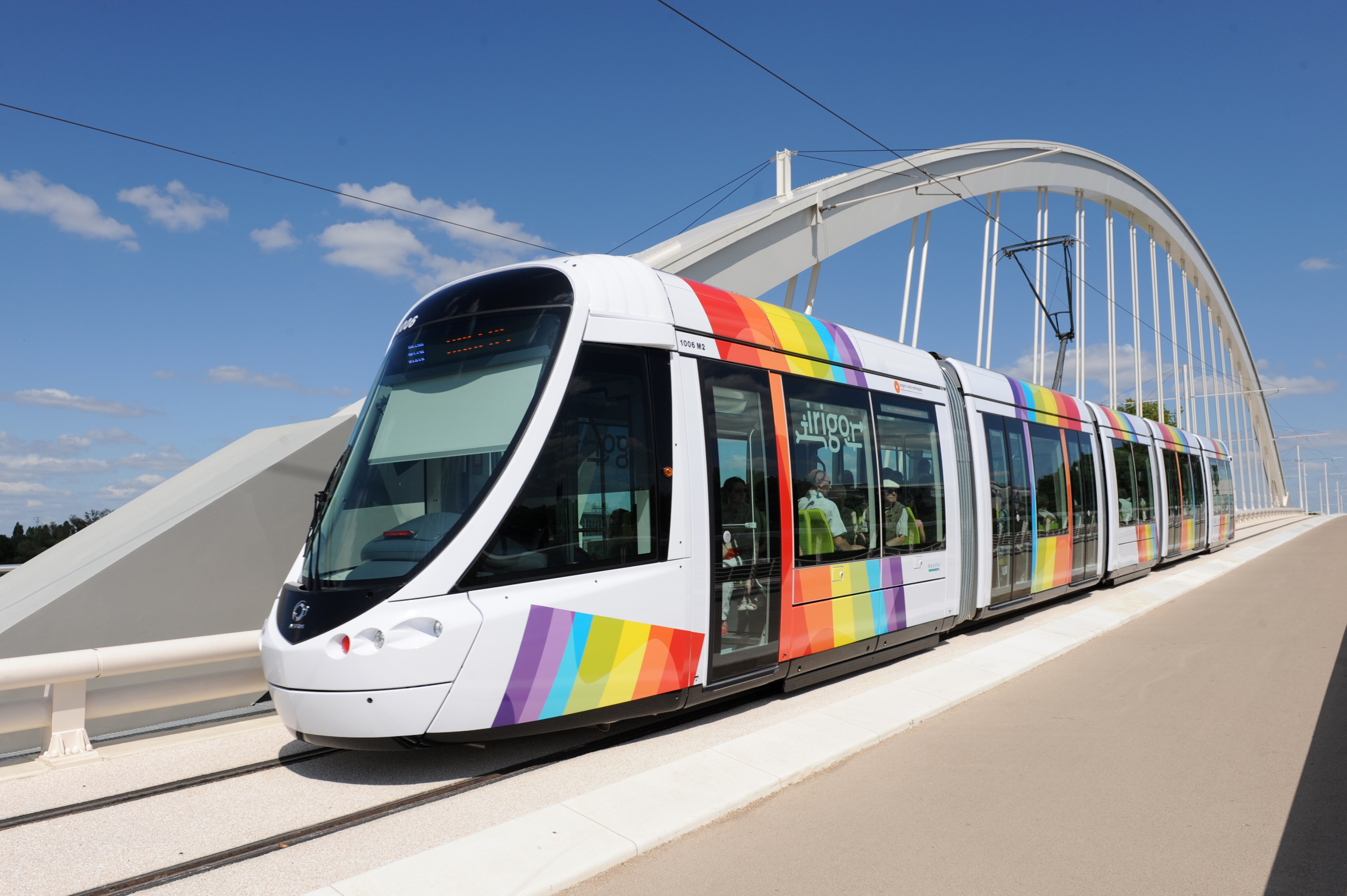 SCENARIO 2 PRO AGOrA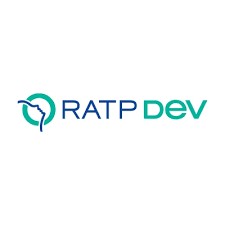 Scénario adaptable au réseau de transport urbain localType de scénario : événementiel en transport urbainMatériel nécessaire :Un numéro de portable (SMS et message sur répondeur)2 adresses mails enseignant, 1 adresse mail élèveSuite bureautique : Word, Excel, Power PointFonction dictaphone sur téléphone portable (une fois le message enregistré, il est envoyé par courriel en PJ aux élèves) Accès Facebook (non indispensable : suite possible du scénario)Niveau : 2nde bac AGOrAIntention Pédagogique :Acquérir des compétences inscrites dans les blocs 1 et 2 du bac AGOrA (dans un cadre professionnel le titulaire d’un bac AGOrA peut être amené à assurer, de manière concomitante, des tâches en lien avec l’usager, les fournisseurs et les partenaires)Découvrir un environnement professionnel en lien avec famille de métier GA-T-L et acquérir des compétences communes Reconnaître les compétences transversales en lien avec l’employabilité et les certifications (à partir du référentiel européen RECTEC)Inscrire les élèves dans une dynamique de projet en assurant l’assistance administrative d’un évènementPoursuite possible :Aborder de nouvelles compétences ou complexifier des tâches abordées dans ce scénarioVisiter en amont ou en aval du scénario l’entreprise chargée du transport urbain localement Réaliser un projet en collaboration avec cette entreprise (ex : participation à un évènement)Document à disposition de l’apprenant : le scénario le plan de travail les annexes Contexte professionnel Dans l’agglomération angevine, le réseau de transport en commun est organisé par la communauté urbaine Angers Loire Métropole. La communauté urbaine Angers Loire Métropole (personne publique) a confié la gestion du transport urbain angevin à RATP Dev (personne privée) au travers d’un contrat de concession. Le transport urbain de la communauté urbaine est commercialisé sous la marque IRIGO.Assistance à la gestion d’un événement : « la SEMAINE ECOLO ZERO € »Afin de favoriser la transition écologique, RAPT Dev a choisi de s’associer au Plan de développement durable d’Angers Loire Métropole. En tant que partenaire privilégié de l’agglomération, Rapt Dev veut inciter ses usagers, les voyageurs, à changer leur comportement : abandonner leur véhicule personnel au profit de transports plus respectueux de l’environnement.Pour cela, RATP Dev a créé un évènement : la SEMAINE ECOLO ZERO €.La SEMAINE ECOLO ZERO €, qu’est-ce c’est ?Rapt Dev propose la gratuité des transports en commun (bus et tram IRIGO) durant une semaine dans toute l’agglomération angevine.Rôle de l’apprenant dans La SEMAINE ECOLO ZERO € Les apprenants sont stagiaires auprès du service commercial. La tutrice, Madame Sylviane BLANCHARD, assistante commerciale, leur a confié des tâches en lien avec la préparation de cet événement.Situations de travail sont les suivantes : Informer les voyageurs de la gratuité des transports urbains lors de la SEMAINE ECOLO ZERO €Préparer la soirée de lancement de la « semaine écolo zéro € »Mettre à jour le budget de la soirée de lancement de la semaine écolo zéro €Préparation d’un tableau de bord « Évolution de la fréquentation du transport urbain dans l’agglomération angevine »Mettre à jour les réseaux sociauxSupports :Document « RAPT Dév- scénario- document élève »Document « RAPT Dév- annexes- document élève »Organisation des tâches des apprenantsAu démarrage, chaque groupe d’élève :Prend connaissance du scénario et du travail demandéOrganise son travail à partir du Plan Prévisionnel de TravailÀ la fin de chaque séance, chaque groupe réalise un point d’étape À la fin du scénario, les apprenants réalisent un bilan des compétences transversales et font des propositions d’actionSupports :Document « RAPT Dév- plan de travail- document élève »Bloc de compétences 1 – Gérer des relations avec les clients, les usagers et les adhérentsBloc de compétences 2 – Organiser et suivre l’activité de production (de biens ou de services)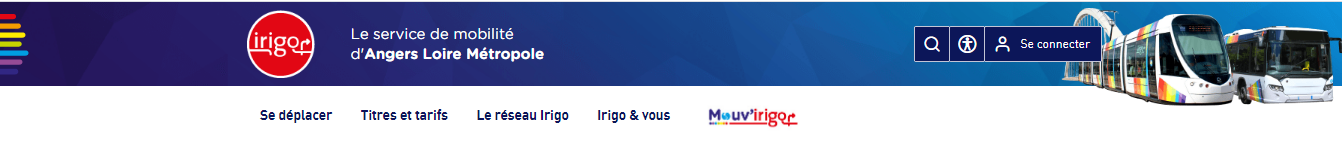 Activités proposées dans le scénarioCorrespondance référentiel AGOrACorrespondance référentiel AGOrACorrespondance référentiel AGOrACorrespondance GATLActivités proposées dans le scénarioActivitésCompétencesIndicateurs d’évaluation des compétencesEnvoi d’un SMS d’information aux voyageursMise à jour des informations sur les écrans d’informationRéponse à une réclamation d’un usagerEnvoi en nombre : réalisation un publipostagePréparation un tableau de bord « Fréquentation du transport urbain dans l’agglomération angevine »Mettre à jour les informations sur les réseaux sociaux 1.1. Préparation et prise en charge de la relation avec le client, l’usager ou l’adhérent 1.1. Préparation et prise en charge de la relation avec le client, l’usager ou l’adhérent 1.1. Préparation et prise en charge de la relation avec le client, l’usager ou l’adhérent Envoi d’un SMS d’information aux voyageursMise à jour des informations sur les écrans d’informationRéponse à une réclamation d’un usagerEnvoi en nombre : réalisation un publipostagePréparation un tableau de bord « Fréquentation du transport urbain dans l’agglomération angevine »Mettre à jour les informations sur les réseaux sociaux Préparation et suivi d’évènements liés à la promotion de l’organisationAssistance et suivi des opérations de prospectionProduire, dans un environnement numérique, des supports de communication adaptés Assurer le suivi administratif des opérations de promotion et de prospectionExpression française, écrite et orale, adaptée aux relations administrativesLangage adapté à l’interlocuteurFiabilité de l’information recueillieEfficacité de la prise de notesPertinence de la réponse apportée à la demandeEfficacité de la gestion des flux de courriers / courrielsQualité des supports produits à partir de la suite bureautiqueEnvoi d’un SMS d’information aux voyageursMise à jour des informations sur les écrans d’informationRéponse à une réclamation d’un usagerEnvoi en nombre : réalisation un publipostagePréparation un tableau de bord « Fréquentation du transport urbain dans l’agglomération angevine »Mettre à jour les informations sur les réseaux sociaux 1.2. Traitement des opérations administratives et de gestion liées aux relations avec le client, l’usager ou l’adhérent 1.2. Traitement des opérations administratives et de gestion liées aux relations avec le client, l’usager ou l’adhérent 1.2. Traitement des opérations administratives et de gestion liées aux relations avec le client, l’usager ou l’adhérent 1.2. Traitement des opérations administratives et de gestion liées aux relations avec le client, l’usager ou l’adhérent Envoi d’un SMS d’information aux voyageursMise à jour des informations sur les écrans d’informationRéponse à une réclamation d’un usagerEnvoi en nombre : réalisation un publipostagePréparation un tableau de bord « Fréquentation du transport urbain dans l’agglomération angevine »Mettre à jour les informations sur les réseaux sociaux Suivi des devis, commandes, contrats, conventionsTraitement des réclamations et des litigesAppliquer les procédures internes de traitement des relations « clients »Produire les documents liés au traitement des relations « clients » dans un environnement numériqueRespect des procédures et des normesPertinence de la réponse apportée à une réclamationQualité de la rédaction des écrits commerciauxEnvoi d’un SMS d’information aux voyageursMise à jour des informations sur les écrans d’informationRéponse à une réclamation d’un usagerEnvoi en nombre : réalisation un publipostagePréparation un tableau de bord « Fréquentation du transport urbain dans l’agglomération angevine »Mettre à jour les informations sur les réseaux sociaux 1.3. Actualisation du système d’information en lien avec le client, l’usager ou l’adhérent 1.3. Actualisation du système d’information en lien avec le client, l’usager ou l’adhérent 1.3. Actualisation du système d’information en lien avec le client, l’usager ou l’adhérent 1.3. Actualisation du système d’information en lien avec le client, l’usager ou l’adhérent Envoi d’un SMS d’information aux voyageursMise à jour des informations sur les écrans d’informationRéponse à une réclamation d’un usagerEnvoi en nombre : réalisation un publipostagePréparation un tableau de bord « Fréquentation du transport urbain dans l’agglomération angevine »Mettre à jour les informations sur les réseaux sociaux Mise à jour des dossiersMise à jour de tableaux de bord « commerciaux »Suivi et actualisation des données sur les réseaux sociauxMettre à jour l’informationRendre compte des anomalies repérées lors de l’actualisation du système d’informationAssurer la visibilité numérique de l'organisation (au travers des réseaux sociaux, du site internet, de blogs)Fiabilité des mises à jour effectuéesPertinence des anomalies signaléesAdéquation des données publiées aux attentes des tiersEnvoi d’un SMS d’information aux voyageursMise à jour des informations sur les écrans d’informationRéponse à une réclamation d’un usagerEnvoi en nombre : réalisation un publipostagePréparation un tableau de bord « Fréquentation du transport urbain dans l’agglomération angevine »Mettre à jour les informations sur les réseaux sociaux Savoirs associésSavoirs associésSavoirs associésSavoirs associésEnvoi d’un SMS d’information aux voyageursMise à jour des informations sur les écrans d’informationRéponse à une réclamation d’un usagerEnvoi en nombre : réalisation un publipostagePréparation un tableau de bord « Fréquentation du transport urbain dans l’agglomération angevine »Mettre à jour les informations sur les réseaux sociaux Savoirs de gestionLa relation « client » dans les organisationsLes actions de promotion et de prospectionLa chaîne des documents liés aux ventesLes achats et les encaissementsLe suivi de la relation « client »Les tableaux de bord « commerciaux »Savoirs juridiques et économiquesLe cadre juridique lié aux réseaux sociaux numériques et au site Web Savoirs liés à la communication et au numériqueL’écoute activeLa communication « client »La gestion de l’informationLes réseaux sociaux numériquesActivités proposées dans le scénarioCorrespondance référentiel AGOrACorrespondance référentiel AGOrACorrespondance référentiel AGOrACorrespondance GATLActivités proposées dans le scénarioActivitésCompétencesIndicateurs d’évaluation des compétencesPréparer la livraison de l’exposition- transmettre un messageInformer le traiteur Régler la facture de l’imprimeur Mettre à jour le budget de la soirée de lancement de la semaine écolo zéro € 2.1. Suivi administratif de l’activité de production2.1. Suivi administratif de l’activité de production2.1. Suivi administratif de l’activité de productionPréparer la livraison de l’exposition- transmettre un messageInformer le traiteur Régler la facture de l’imprimeur Mettre à jour le budget de la soirée de lancement de la semaine écolo zéro € Suivi des approvisionnements et des stocksSuivi de la coordination d’activités relevant d’un service ou d’un projetPrendre en compte les contraintes réglementaires liées à l’activité de production de l’organisationExpression française, écrite et orale, adaptée aux relations administrativesRespect des procédures et des normesConformité des enregistrementsPertinence et exactitude de l’information saisie dans le support adaptéPréparer la livraison de l’exposition- transmettre un messageInformer le traiteur Régler la facture de l’imprimeur Mettre à jour le budget de la soirée de lancement de la semaine écolo zéro € 2.2. Suivi financier de l’activité de production 2.2. Suivi financier de l’activité de production 2.2. Suivi financier de l’activité de production 2.2. Suivi financier de l’activité de production Préparer la livraison de l’exposition- transmettre un messageInformer le traiteur Régler la facture de l’imprimeur Mettre à jour le budget de la soirée de lancement de la semaine écolo zéro € Suivi des décaissementsÉtablir un état de rapprochementAppliquer les procédures en vigueur en matière de règlement des fournisseurs, sous-traitants et prestatairesAssurer le suivi des enregistrements des mouvements de trésorerie Respect des procédures et des normesConformité des enregistrementsExactitude de la situation de trésoreriePréparer la livraison de l’exposition- transmettre un messageInformer le traiteur Régler la facture de l’imprimeur Mettre à jour le budget de la soirée de lancement de la semaine écolo zéro € Savoirs associésSavoirs associésSavoirs associésSavoirs associésPréparer la livraison de l’exposition- transmettre un messageInformer le traiteur Régler la facture de l’imprimeur Mettre à jour le budget de la soirée de lancement de la semaine écolo zéro € Savoirs de gestionL’approvisionnement et la gestion des stocksLes fournisseurs et les règlementsLa chaîne des documents liés aux achatsLes achatsLa trésorerieSavoirs juridiques et économiquesLe cadre économique de l’activité productive : les performances et objectifs (économiques, sociaux et environnementaux), l’influence du numérique sur la production, les choix de consommation (développement durable) et leur influence sur la production.Savoirs liés à la communication et au numériqueLa communication avec les fournisseurs et les autres partenairesGestion de l’information